Per Ole Rønning nytt medlem i Jevnaker RotaryklubbOla Sjølset er fadder for vårt nye medlem Per Ole Rønning (Bilde:Ola Sjølset er fadder for nytt medlem Per Ole Rønning)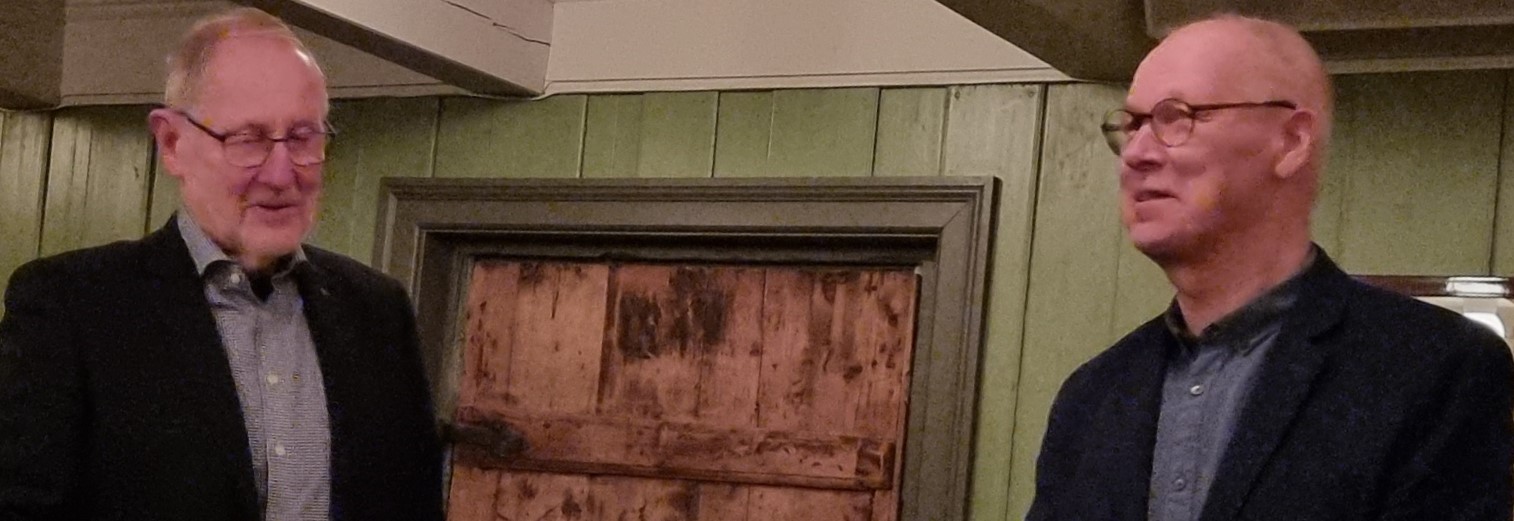 Per Ole har vært medlem i Jevnaker Rotaryklubb tidligere. Etter noen års fravær, er han tilbake.Velkommen